    КАРАР 							                       	           	РЕШЕНИЕ«10 » февраль  2017 г                                          № 51                                     «10» февраля 2017 гОб установлении границ территории, на которой может быть создана и осуществлять свою деятельность добровольная народная дружина сельского поселения Мерясовский сельсовет муниципального района Баймакский район Республике Башкортостан  В соответствии с ч.2 ст. 12 Федерального закона Российской Федерации от 02 апреля 2014 № 44-ФЗ «Об участии граждан в охране общественного порядка»,  п.4 ст. 2 Закона Республики Башкортостан от 30 июня 2015г. № 240-з «О народных дружинах в Республике Башкортостан» Совет сельского поселения  Мерясовский сельсовет муниципального района Баймакский район Республики Башкортостан  РЕШИЛ:     1.  Определить границами  территории, на которой может быть создана и осуществлять свою деятельность  добровольная народная дружина сельского поселения Мерясовский  сельсовет, границы сельского поселения Мерясовский  сельсовет, включающие в себя населенные пункты: с.Мерясово, д.Бахтигареево.   2. Обнародовать  настоящее Решение и Устав добровольной народной дружины сельского поселения Мерясовский сельсовет  муниципального района Баймакский район  Республики Башкортостан наинформационном  стенде  Администрации  сельского  поселения    Мерясовский  сельсовет  муниципального района  Баймакский район  и на официальном сайте  Администрации  сельского поселения Мерясовский сельсовет  муниципального района  Баймакский район  Республики  Башкортостан:  www.meryas.ru.3.  Контроль за исполнением настоящего Решения возложить на управляющего делами Абдрахимову Э.З.Глава сельского поселенияМерясовский  сельсовет                                                                  Муниципального района Баймакский район РБ                                                      Т.М.ХафизоваУТВЕРЖДЕНрешением общего собрания граждансельского поселения Мерясовский  сельсоветмуниципального района Баймакский районРеспублики Башкортостан«10»февраля  2017 г.УСТАВдобровольной народной дружинысельского поселения Мерясовский  сельсовет муниципального района Баймакский район Республики Башкортостан 1.      Общие положения1.1. Добровольная народная дружина сельского поселения Мерясовский  сельсовет (далее - ДНД) представляет собой основанное на членстве общественное объединение, участвующее в охране общественного порядка во взаимодействии с органами внутренних дел (полицией) и иными правоохранительными органами, органами государственной власти и органами местного самоуправления.1.2. В своей деятельности ДНД руководствуется Конституцией Российской Федерации, Федеральным законом Российской Федерации от 2 апреля 2014 г. №44-ФЗ «Об участии граждан в охране общественного порядка», Конституцией Республики Башкортостан, Законом Республики Башкортостан от 30 июня 2015г. № 240-з «О народных дружинах в Республике Башкортостан», федеральными и республиканскими законами и иными нормативно-правовыми актами, нормативно-правовыми актами органов государственной власти и органов местного самоуправления.1.3. Деятельность ДНД основывается на принципах:1) добровольности;2) законности;3) приоритетности защиты прав и свобод человека и гражданина;4) права каждого на самозащиту от противоправных посягательств всеми способами, не запрещенными законом;5) взаимодействия с органами внутренних дел (полицией), иными правоохранительными органами, органами государственной власти и органами местного самоуправления;6) недопустимости подмены полномочий органов внутренних дел (полиции), иных правоохранительных органов, органов государственной власти и органов местного самоуправления.2. Основные задачи, функции и формы деятельности добровольной народной дружины2.1.  Основными задачами ДНД являются:1) содействие органам внутренних дел (полиции) и иным правоохранительным органам в охране общественного порядка;2) участие в предупреждении и пресечении правонарушений на территории по месту создания народной дружины;3) участие в охране общественного порядка в случаях возникновения чрезвычайных ситуаций;4) распространение правовых знаний, разъяснение норм поведения в общественных местах.2.2. Выполняя возложенные на нее задачи, ДНД:- участвует в охране общественного порядка, оказывает содействие правоохранительным органам в предупреждении и пресечении правонарушений;- оказывает содействие правоохранительным органам в их деятельности по пресечению, раскрытию и расследованию преступлений;- участвует в профилактической работе с лицами, склонными к совершению правонарушений;- принимает участие в работе по предупреждению и пресечению детской беспризорности и безнадзорности, правонарушений среди несовершеннолетних, в индивидуальной профилактической работе с родителями или законными представителями несовершеннолетних, допускающих правонарушения;- оказывает помощь государственным и правоохранительным органам в обеспечении безопасности населения и охране общественного порядка при возникновении стихийных бедствий, эпидемий, аварий, техногенных катастроф и иных чрезвычайных ситуаций;- обобщает и анализирует полученную информацию о состоянии правопорядка, доводит ее до сведения органов местного самоуправления и правопорядка, вносит предложения по укреплению правопорядка, устранению причин и условий, способствующих совершению правонарушений.2.3. Основными формами деятельности добровольной народной дружины являются:- совместное патрулирование народных дружинников с сотрудниками органов внутренних дел на маршрутах в системе единой дислокации сил и средств в соответствии с утвержденными планами и графиками совместной работы;- дежурство народных дружинников при участковом пункте полиции; - дежурство народных дружинников для оказания содействия органам внутренних дел в обеспечении общественного порядка и безопасности граждан при проведении массовых общественно-политических, спортивных и культурно-зрелищных мероприятий;- содействие  органам внутренних дел,  комиссиям по делам несовершеннолетних и защите их прав, органам и учреждениям системы профилактики безнадзорности и правонарушений несовершеннолетних  по выявлению семей и несовершеннолетних, находящихся в социально опасном положении; индивидуальная профилактическая работа с подростками, склонными к совершению противоправных действий;- участие народных дружинников в мероприятиях правоохранительных органов по предупреждению, пресечению, раскрытию и расследованию преступлений;- использование средств массовой информации в целях пропаганды правовых знаний, профилактики правонарушений, формирования у населения уважительного отношения к закону. В своей деятельности по оказанию помощи органам местного самоуправления и правоохранительным органам ДНД может применять иные формы, не противоречащие законодательству.2.4. ДНД решает стоящие перед ней задачи во взаимодействии с администрациями и трудовыми коллективами организаций, предприятий, учреждений, органами внутренних дел, органами территориального общественного самоуправления, общественными объединениями и гражданами. 3.      Порядок создания, деятельности и ликвидации  добровольной народной дружины3.1. ДНД создается по инициативе жителей сельского поселения Мерясовский  сельсовет муниципального района Баймакский  район Республики Башкортостан, являющихся гражданами Российской Федерации и изъявивших желание участвовать в охране общественного порядка, в форме общественной организации с уведомлением Совета сельского поселения Мерясовский__  сельсовет и Отдела МВД России по Баймакскому району Республики Башкортостан.3.2. Границами территории деятельности ДНД в соответствии с Решением Совета сельского поселения Мерясовский сельсовет являются границы сельского поселения Мерясовский  сельсовет, включающие в себя населенные пункты с.Мерясово, д.Бахтигареево.3.3. ДНД может участвовать в охране общественного порядка только после внесения их в региональный реестр  народных дружин и общественных объединений правоохранительной направленности порядке установленном федеральным законодательством.3.4. ДНД  решает стоящие перед ней задачи во взаимодействии с органами государственной власти Республики Башкортостан, органами местного самоуправления, органами внутренних дел (полицией) и иными правоохранительными органами.3.5. Не могут быть учредителями ДНД граждане:1) имеющие неснятую или непогашенную судимость;2) в отношении которых осуществляется уголовное преследование;3) ранее осужденные за умышленные преступления;4) включенные в перечень организаций и физических лиц, в отношении которых имеются сведения об их причастности к экстремистской деятельности или терроризму, в соответствии с Федеральным законом от 7 августа 2001 года № 115-ФЗ «О противодействии легализации (отмыванию) доходов, полученных преступным путем, и финансированию терроризма»;5) в отношении которых вступившим в законную силу решением суда установлено, что в их действиях содержатся признаки экстремистской деятельности;6) страдающие психическими расстройствами, больные наркоманией или алкоголизмом;7) признанные недееспособными или ограниченно дееспособными по решению суда, вступившему в законную силу;8) подвергнутые неоднократно в течение года, предшествовавшего дню создания народной дружины, в судебном порядке административному наказанию за совершенные административные правонарушения;9) имеющие гражданство (подданство) иностранного государства.3.6. Руководство деятельностью ДНД  осуществляет командир народных дружин, избранный членами народных дружин по согласованию с Администрацией сельского поселения Мерясовский сельсовет муниципального района Баймакский район Республики Башкортостан и  Отделом МВД России по Баймакскому району Республики Башкортостан.4.      Порядок приема в добровольную народную дружину и исключения  из ее состава4.1. В ДНД принимаются на добровольной основе граждане Российской Федерации, достигшие возраста восемнадцати лет, способные по своим деловым и личным качествам исполнять обязанности народных дружинников.4.2. Не могут быть участниками ДНД граждане:1) имеющие неснятую или непогашенную судимость;2) в отношении которых осуществляется уголовное преследование;3) ранее осужденные за умышленные преступления;4) включенные в перечень организаций и физических лиц, в отношении которых имеются сведения об их причастности к экстремистской деятельности или терроризму, в соответствии с Федеральным законом от 07 августа 2001 № 115-ФЗ «О противодействии легализации (отмыванию) доходов, полученных преступным путем, и финансированию терроризма»;5) в отношении которых вступившим в законную силу решением суда установлено, что в их действиях содержатся признаки экстремистской деятельности;6) страдающие психическими расстройствами, больные наркоманией или алкоголизмом;7) признанные недееспособными или ограниченно дееспособными по решению суда, вступившему в законную силу;8) подвергнутые неоднократно в течение года, предшествовавшего дню принятия в народную дружину, в судебном порядке административному наказанию за совершенные административные правонарушения;9) имеющие гражданство (подданство) иностранного государства.4.3. Гражданин, изъявивший желание быть принятым в народную дружину, представляет командиру народной дружины паспорт гражданина Российской Федерации и личное письменное заявление. Кандидатура народного дружинника согласовывается штабом народных дружин муниципального района Баймакский район Республики Башкортостан.4.4. Заявление гражданина о приеме в народную дружину в месячный срок рассматривается командиром народной дружины, который устанавливает гражданину испытательный срок продолжительностью до трех месяцев. В период прохождения испытательного срока кандидат в народную дружину проходит правовую и специальную подготовку, принимает участие в отдельных мероприятиях по охране общественного порядка.4.5. Гражданин может быть исключен  из ДНД по следующим основаниям:1) на основании личного заявления народного дружинника;2) при наступлении обстоятельств, указанных в п. 4.2 положения;3) при совершении народным дружинником, участвующим в охране общественного порядка, противоправных действий либо бездействии, повлекших нарушение прав и свобод граждан, общественных объединений, религиозных и иных организаций;4) в связи с неоднократным невыполнением народным дружинником требований устава народной дружины либо фактическим самоустранением от участия в ее деятельности;5) в связи с прекращением гражданства Российской Федерации.4.6. Народный дружинник проходит подготовку по основным направлениям деятельности народной дружины, к действиям в условиях, связанных с применением физической силы, по оказанию первой медицинской помощи в порядке, утвержденном федеральным органом исполнительной власти в сфере внутренних дел.4.7. Гражданину, принятому в добровольную народную дружину, выдается удостоверение дружинника установленного образца, подтверждающее его правовой статус. Оформление и выдачу удостоверений дружинника, централизованный учет дружинников осуществляет командир ДНД. Бланки удостоверений дружинника являются документами строгой отчетности. Удостоверение дружинника выдается сроком на пять лет. Удостоверение дружинника подлежит изъятию у гражданина в случае его выбытия (отчисления) из дружины. Образцы бланков удостоверений дружинника, порядок их оформления, выдачи и изъятия определяются штабом народных дружин муниципального района Баймакский район Республики Башкортостан в соответствии с действующим законодательством.4.8. Народные дружинники при участии в охране общественного порядка должны иметь при себе удостоверение народного дружинника, а также носить форменную одежду и (или) использовать отличительную символику народного дружинника. Отличительная символика народного дружинника изготавливается в форме нарукавной повязки в соответствии с описанием и образцом, установленным Законом Республики Башкортостан от 30 июня 2015г. № 240-з «О народных дружинах в Республике Башкортостан».4.9. Запрещается использование удостоверения народного дружинника, ношение форменной одежды либо использование отличительной символики народного дружинника во время, не связанное с участием в охране общественного порядка.5.      Права народного дружинника5.1.Народный дружинник при участии в охране общественного порядка имеет право:1) Требовать от граждан и должностных лиц прекратить противоправные деяния;2) принимать меры по охране места происшествия, а также по обеспечению сохранности вещественных доказательств совершения правонарушения с последующей передачей их сотрудникам полиции;3) оказывать содействие полиции при выполнении возложенных на нее Федеральным законом от 7 февраля 2011 года N 3-ФЗ "О полиции" обязанностей в сфере охраны общественного порядка;4) применять физическую силу в случаях и порядке, предусмотренных настоящим Федеральным законом;5) осуществлять иные права, предусмотренные настоящим Федеральным законом, другими федеральными законами.5.2. Народные дружинники вправе отказаться от исполнения возложенных на них обязанностей в случае, если имеются достаточные основания полагать, что их жизнь и здоровье могут подвергнуться опасности.6. Обязанности  народного дружинника6.1. Народные дружинники при участии в охране общественного порядка обязаны:1) знать и соблюдать требования законодательных и иных нормативных правовых актов в сфере охраны общественного порядка;2) при объявлении сбора народной дружины прибывать к месту сбора в установленном порядке;3) соблюдать права и законные интересы граждан, общественных объединений, религиозных и иных организаций;4) принимать меры по предотвращению и пресечению правонарушений;5) выполнять требования уполномоченных сотрудников органов внутренних дел (полиции) и иных правоохранительных органов, не противоречащие законодательству Российской Федерации;6) оказывать первую помощь гражданам при несчастных случаях, травмах, отравлениях и других состояниях и заболеваниях, угрожающих их жизни и здоровью, при наличии соответствующей подготовки и (или) навыков;7) иметь при себе и предъявлять гражданам, к которым обращено требование о прекращении противоправного деяния, удостоверение установленного образца.6.2. Принимая совместно с сотрудниками правоохранительных органов участие в обеспечении общественного порядка, народные дружинники обязаны выполнять их законные распоряжения.6.3. Народные дружинники выполняют возложенные на них обязанности в свободное от основной работы время на безвозмездной основе.6.4. Народные дружинники могут привлекаться к участию в охране общественного порядка в их рабочее или учебное время с согласия руководителя организации по месту их работы или учебы.5. Ограничения, связанные  с деятельностью граждан в составе добровольной народной дружины:5.1. Народный дружинник при участии в охране общественного порядка не вправе выдавать себя за сотрудника органов внутренних дел (полиции) или иных правоохранительных органов, а также осуществлять деятельность, отнесенную законодательством Российской Федерации к исключительной компетенции этих органов.5.2. Участие граждан в мероприятиях по охране общественного порядка, заведомо предполагающих угрозу их жизни и здоровью, не допускается.6.      Условия и предела применения народным дружинником физической силы.6.1. Народные дружинники при участии в охране общественного порядка могут применять физическую силу для устранения опасности, непосредственно угрожающей им или иным лицам, в состоянии необходимой обороны или крайней необходимости в пределах, установленных законодательством Российской Федерации.6.2. Перед применением физической силы народный дружинник обязан сообщить лицу, в отношении которого предполагается ее применение, что он является народным дружинником, предупредить о своем намерении и предоставить данному лицу возможность для прекращения действий, угрожающих жизни и здоровью народного дружинника или иных лиц.6.3. Народный дружинник имеет право не предупреждать о своем намерении применить физическую силу, если промедление в ее применении создает непосредственную угрозу жизни и здоровью граждан или народного дружинника либо может повлечь иные тяжкие последствия.6.4. Народный дружинник при применении физической силы действует с учетом создавшейся обстановки, характера и степени опасности действий лиц, в отношении которых применяется физическая сила, характера и силы оказываемого ими сопротивления.6.5. Народный дружинник обязан оказать гражданину, получившему телесные повреждения в результате применения физической силы, первую помощь, а также в случае необходимости принять меры по обеспечению оказания ему медицинской помощи в возможно короткий срок.6.6.  О применении физической силы, в результате которого причинен вред здоровью гражданина, народный дружинник обязан незамедлительно уведомить командира народной дружины, который не позднее трех часов с момента ее применения информирует об этом отделом МВД России по Баймакскому району. 6.7. Народным дружинникам при участии в охране общественного порядка запрещается применять физическую силу для пресечения правонарушений, в отношении женщин с видимыми признаками беременности, лиц с явными признаками инвалидности, несовершеннолетних, когда их возраст очевиден или известен, за исключением случаев совершения указанными лицами вооруженного либо группового нападения.6.8. За противоправные действия народные дружинники несут ответственность, установленную законодательством Российской Федерации.6.9. Действия народных дружинников, нарушающие права и законные интересы граждан, общественных объединений, религиозных и иных организаций, могут быть обжалованы в порядке, установленном законодательством Российской Федерации.6.10 Вред, причиненный физическим или юридическим лицам противоправными действиями народных дружинников, находившихся при исполнении обязанностей по охране общественного порядка, подлежит возмещению по решению суда из средств, выделяемых на содержание добровольной народной дружины, с последующим взысканием этой суммы с виновных лиц.7. Ответственность народных дружинников.7.1. За противоправные действия народные дружинники несут ответственность, установленную законодательством Российской Федерации.7.2. Действия народных дружинников, нарушающие права и законные интересы граждан, общественных объединений, религиозных и иных организаций, могут быть обжалованы в порядке, установленном законодательством Российской Федерации.8.Взаимодействие добровольной народной дружины с органами внутренних дел.8.1. Добровольная народная дружина осуществляет свою деятельность в постоянном взаимодействии с отделом МВД России по Баймакскому  району.8.2. Планы работы ДНД, место и время проведения мероприятий по охране общественного порядка, количество привлекаемых к участию в охране общественного порядка народных дружинников подлежат согласованию с  Администрацией сельского поселения Мерясовский  сельсовет муниципального района Баймакский район, отделом МВД по Баймакскому  району и штабом народных дружин муниципального района Баймакский район Республики Башкортостан.8.3. Порядок взаимодействия народных дружин с органами внутренних дел и иными правоохранительными органами определяется совместным решением народных дружин, Администрацией сельского поселения Мерясовский  сельсовет муниципального района Абзелиловский район и отделом МВД по Баймакскому району, иных правоохранительных органов.9. Гарантии правовой и социальной защиты добровольных народных дружинников, предоставление льгот и компенсаций.9.1. Народные дружинники при исполнении обязанностей находятся под защитой государства. Их законные требования о прекращении противоправных действий обязательны для исполнения всеми гражданами и должностными лицами.9.2. Никто не вправе принуждать народных дружинников исполнять обязанности, которые не возложены на них настоящим Федеральным законом. При получении указаний, противоречащих законодательству Российской Федерации, народные дружинники обязаны руководствоваться действующим законодательством.9.3. Воспрепятствование осуществляемой на законном основании деятельности народного дружинника в связи с их участием в охране общественного порядка либо невыполнение их законных требований о прекращении противоправных действий влечет ответственность в соответствии с законодательством Российской Федерации.9.4. Социальная защита народных дружинников и членов их семей осуществляется в порядке, предусмотренном ст.9  Закона Республики Башкортостан « О народных дружинах в Республике Башкортостан».9.5  Материальное стимулирование, льготы и компенсации предоставляются  народным дружинникам в соответствии со ст.26 ФЗ  «Об участии граждан в охране общественного порядка» и ст. 10 9  Закона Республики Башкортостан « О народных дружинах в Республике Башкортостан».10. Форма поощрения народных дружинников.10.1.  За особые заслуги в охране общественного порядка, проявленные при этом мужество и героизм народные дружинники могут быть представлены к государственным наградам Российской Федерации, Республики Башкортостан в порядке, установленном соответственно законодательством Российской Федерации, Республики Башкортостан. 10.2. Государственные органы Республики Башкортостан, органы местного самоуправления, штаб народных дружин муниципального района Баймакский район, организации, общественные объединения в установленном порядке вправе поощрять народных дружинников, добросовестно исполняющих свои обязанности (объявлять благодарность, выдавать премию, награждать ценным подарком, почетной грамотой, применять другие виды поощрений).11. Финансирование и материально-техническое обеспечение деятельности добровольной народной дружины11.1. Материально-техническое обеспечение деятельности народных дружин осуществляется за счет добровольных пожертвований, а также иных средств, не запрещенных законодательством Российской Федерации.11.2. Органы государственной власти субъектов Российской Федерации, органы местного самоуправления могут выделять средства на финансирование материально-технического обеспечения деятельности народных дружин, предоставлять народным дружинам помещения, технические и иные материальные средства, необходимые для осуществления их деятельности.БАШ?ОРТОСТАН РЕСПУБЛИКА№Ы 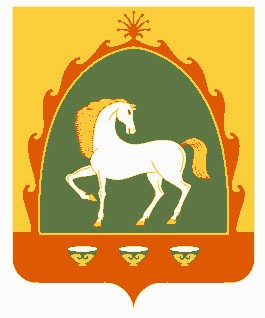 БАЙМА? РАЙОНЫМУНИЦИПАЛЬ РАЙОНЫНЫ*  МЕР»( АУЫЛ СОВЕТЫАУЫЛ БИЛ»М»№ЕСОВЕТЫ453660, Байма7 районы, Мер29 ауылы, А.Игебаев урамы, 1Тел. 8 (34751) 4-28-44РЕСПУБЛИКА БАШКОРТОСТАНСОВЕТСЕЛЬСКОГО ПОСЕЛЕНИЯ МЕРЯСОВСКИЙ СЕЛЬСОВЕТМУНИЦИПАЛЬНОГО РАЙОНАБАЙМАКСКИЙ РАЙОН453660, Баймакский  район, с.Мерясово, ул.А.Игибаева, 1Тел. 8 (34751 ) 4-28-44